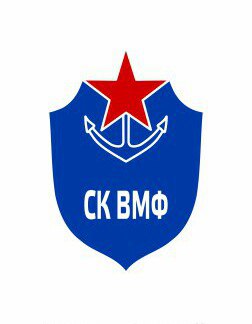 Общество с ограниченной ответственностью Спортивный Клуб Военно - Морского Флота г. Санкт – Петербург192177, г. Санкт – Петербург, улица Караваевская, дом 28, корпус 1, литер А, кв.696ОГРН 1187847135178, ИНН 7811693944 тел: 8 (812) 409 90 21СправкаДана_______________________________________________________________года рожденияученику___________________класса о том, что он (она) обучается в Спортивном Клубе ВМФ следующим видом спорта ___________________________________ _________________________________________.Расписание занятий:________________________________________________________________________________________________________________________________________________________________Занятия посещает регулярно и без пропусков по настоящее время.Справка выдана по месту требованияГенеральный директор СК ВМФ                                             Романова Е.Б.